Конкурс "Архангельское качество - 2022"Предприятия и организации всех форм собственности, а также индивидуальных предпринимателей приглашают к участию в двадцать пятом конкурсе "Архангельское качество - 2022" - региональном этапе Всероссийского конкурса "100 лучших товаров России".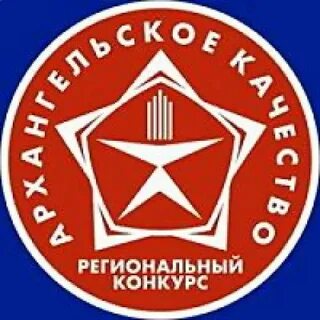 Цель мероприятия - содействие в консолидации научного, инженерного и производственного потенциала предприятий, в том числе малого, среднего и микробизнеса, рост конкурентоспособности реального сектора экономики, импортозамещения, инноваций и заполнения внутреннего рынка страны высококачественными отечественными товарами и услугами.Лауреатам регионального этапа предоставляется право участвовать во Всероссийском конкурсе "100 лучших товаров России".Участниками конкурса могут быть предприятия и индивидуальные предприниматели, оказывающие услуги в сфере образования, АПК и торговли, туризма, гостиничных услуг (в т.ч. гостевых домов), изготавливающие любую продукцию, в т.ч. народных и художественных промыслов и др.Кроме того, победителям присваивается звание лауреата (золотого) или дипломанта (серебряного), а также предусмотрены персональные и другие награды. Победители подписывают так называемую декларацию качества, в которой обязуются не снижать планку.Организационно-техническое и методическое обеспечение мероприятия в регионе осуществляет ФБУ «Архангельский ЦСМ».Заявки на конкурс принимаются с февраля 2022 года. Региональный этап конкурса завершится в июне.Федеральный этап будет проходить с июля по ноябрь.В 2022 году победителей будут определять в следующих номинациях:
- продовольственные товары;
- промышленные товары для населения;
- продукция производственно-технического назначения;
- продукция народных и художественных промыслов;
- услуги для населения;
- услуги производственно-технического назначения;
- продукция и услуги микропредприятий.Положение о региональном конкурсе и форма заявки размещены на сайте www. arkhcsm.ru в разделе «Программа «100 лучших товаров России».